Pseudocode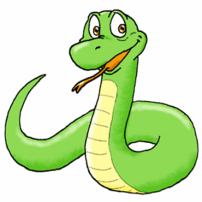 Write Pseudocode for the following tasks:a. Going to schoolb. Phoning a friendc. Working out how much it will cost to carpet a room